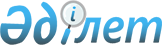 Об образовании Комиссии по вопросам развития и совершенствования инфраструктуры детско-юношеского туризма
					
			Утративший силу
			
			
		
					Распоряжение Премьер-Министра Республики Казахстан от 13 мая 2021 года № 88-р. Утратило силу постановлением Правительства Республики Казахстан от 29 апреля 2022 года № 268.
      Сноска. Утратило силу постановлением Правительства РК от 29.04.2022 № 268.
      В соответствии с Планом мероприятий по реализации Государственной программы развития туристской отрасли Республики Казахстан на 2019 – 2025 годы, утвержденным постановлением Правительства Республики Казахстан от 31 мая 2019 года № 360:
      1. Образовать Комиссию по вопросам развития и совершенствования инфраструктуры детско-юношеского туризма (далее – Комиссия).
      2. Утвердить прилагаемые:
      1) состав Комиссии;
      2) Положение о Комиссии. Состав
Комиссии по вопросам развития и совершенствования инфраструктуры детско-юношеского туризма 
      Премьер-Министр Республики Казахстан, председатель 
      Министр образования и науки Республики Казахстан, заместитель председателя
      вице-министр образования и науки Республики Казахстан, секретарь
      Министр культуры и спорта Республики Казахстан
      Министр индустрии и инфраструктурного развития Республики Казахстан
      Министр здравоохранения Республики Казахстан
      Министр внутренних дел Республики Казахстан
      Министр экологии, геологии и природных ресурсов Республики Казахстан
      Министр информации и общественного развития Республики Казахстан
      Министр национальной экономики Республики Казахстан
      Министр финансов Республики Казахстан
      Министр труда и социальной защиты населения Республики Казахстан
      аким города Нур-Султана
      аким города Алматы
      аким города Шымкента
      аким Акмолинской области
      аким Актюбинской области
      аким Алматинской области
      аким Атырауской области 
      аким Восточно-Казахстанской области
      аким Жамбылской области
      аким Западно-Казахстанской области
      аким Карагандинской области
      аким Костанайской области
      аким Кызылординской области
      аким Мангистауской области
      аким Павлодарской области
      аким Северо-Казахстанской области
      аким Туркестанской области
      директор республиканского государственного казенного предприятия "Республиканский учебно-методический центр дополнительного образования" Министерства образования и науки Республики Казахстан
      председатель правления акционерного общества "Национальная компания "Kazakh Tourism" (по согласованию)
      председатель правления Национальной палаты предпринимателей Республики Казахстан "Атамекен" (по согласованию)
      председатель правления республиканского общественного объединения "Qazaq Geography" (по согласованию)
      ректор Казахской академии спорта и туризма (по согласованию)
      генеральный секретарь общественного объединения "Скауты Великой степи" (по согласованию) 
      директор товарищества с ограниченной ответственностью "Gvidon Tour" (по согласованию) 
      председатель казахстанского филиала общественного объединения "Международная академия детско-юношеского туризма и краеведения имени А.А. Остапца-Свешникова" (по согласованию)
      председатель объединения юридических лиц "Ассоциация детско-юношеского туризма и отдыха Республики Казахстан" (по согласованию)
      президент объединения юридических лиц "Евразийская ассоциация туризма" (по согласованию)
      академик общественного объединения "Международная академия детско-юношеского туризма и краеведения имени А.А. Остапца-Свешникова" (по согласованию) Положение
о Комиссии по вопросам развития и совершенствования инфраструктуры детско-юношеского туризма  Глава 1. Общие положения
      1. Комиссия по вопросам развития и совершенствования инфраструктуры детско-юношеского туризма (далее – Комиссия) является консультативно-совещательным органом при Правительстве Республики Казахстан и создана в целях реализации Государственной программы развития туристкой отрасли Республики Казахстан на 2019 – 2025 годы, утвержденной постановлением Правительства Республики Казахстан от 31 мая 2019 года № 360.
      2. Комиссия в своей деятельности руководствуется Конституцией Республики Казахстан, законами Республики Казахстан, актами Президента и Правительства Республики Казахстан, иными нормативными правовыми актами Республики Казахстан, а также настоящим Положением.
      3. Целями Комиссии является стимулирование детско-юношеского туризма, разработка конкретных мер по преодолению инфраструктурных, законодательных барьеров, обеспечение мерами безопасности детей, подготовка соответствующих кадров для летних лагерей и других субъектов детско-юношеского туризма с максимальным вовлечением детей для развития и воспитания подрастающего поколения. 
      4. Рабочим органом Комиссии является Министерство образования и науки Республики Казахстан. 
      5. Комиссия состоит из председателя, заместителя председателя, секретаря и 37 членов, 10 из которых являются руководителями уполномоченных органов в области образования, туризма, экологии, здравоохранения, внутренних дел, информации и общественного развития, индустрии и инфраструктурного развития, национальной экономики, финансов и социальной защиты населения, 17 – акимы областей, городов Нур-Султана, Алматы и Шымкента, 10 – представители научных, общественных и неправительственных организаций, осуществляющих свою деятельность в области туризма.  Глава 2. Задачи и функции Комиссии
      6. Задачи Комиссии:
      повышение безопасности, качества организации и уровня педагогической эффективности проводимых туристско-краеведческих мероприятий со школьниками;
      расширение контингента детских объединений, использующих формы туристско-краеведческой деятельности в своей работе;
      обеспечение возможности участия детских коллективов с различным контингентом учащихся, в том числе детей с особыми образовательными потребностями и воспитанников детских домов и школ-интернатов, в туристско-краеведческих мероприятиях различного уровня;
      обновление содержания туристско-краеведческих мероприятий в контексте культурно-образовательного и социально-педагогического проектирования и компетентностной модели образовательного процесса; 
      широкое использование профориентационных возможностей туристско-краеведческих форм работы учащихся в области туристского менеджмента.
      7. Функциями Комиссии является выработка предложений по:
      обобщению и распространению передовых практик в сфере развития и совершенствования инфраструктуры детско-юношеского туризма;
      совершенствованию нормативной правовой базы и научно-методического обеспечения, подготовке и повышению кадров в сфере детско-юношеского туризма;
      обсуждение и выработке новых подходов в организации детско-юношеского туризма;
      обеспечению мер безопасности детско-юношеского туризма;
      выработке подходов по применению современных технологий в музеях для повышения интересов у школьников. Глава 3. Организация и порядок деятельности Комиссии
      8. Председатель Комиссии руководит ее деятельностью, председательствует на заседаниях Комиссии, планирует работу, осуществляет общий контроль над реализацией ее решений.
      9. Во время отсутствия председателя Комиссии его функции выполняет заместитель председателя.
      10. Рабочий орган в целях обеспечения деятельности Комиссии:
      1) осуществляет организационно-техническое обеспечение работы Комиссии, в том числе готовит предложения по повестке дня заседания Комиссии, необходимые документы, материалы, которые должны быть направлены членам Комиссии до проведения ее заседания;
      2) приглашает на заседания Комиссии представителей государственных органов, организаций и иных лиц;
      3) запрашивает необходимую информацию от государственных органов, организаций и иных лиц;
      4) привлекает специалистов государственных органов, организаций и иных лиц.
      11. Заседания Комиссии проводятся по мере необходимости, но не реже двух раз в год и могут быть организованы в режиме видеоконференцсвязи.
      12. В случае, если на заседании участвуют не все члены Комиссии, такое заседание считается правомочным при наличии кворума и при условии обязательного участия представителя ведомства уполномоченного органа.
      Для целей проведения заседания Комиссии кворум составляет не менее половины от общего количества членов Комиссии, включая председателя Комиссии, имеющих право голоса.
      13. Решения Комиссии принимаются открытым голосованием и считаются принятыми, если за них подано большинство голосов от общего количества членов Комиссии.
      Голосование проводится путем заполнения листа голосования по форме согласно приложению к настоящему Положению.
      В случае равенства голосов, принятым считается решение, за которое проголосовал председатель.
      Члены Комиссии имеют право на особое мнение, которое в случае его выражения должно быть изложено в письменном виде и приложено к протоколу заседания Комиссии.
      Решения Комиссии оформляются протоколом и носят рекомендательный характер.
      14. В случае необходимости рассмотрения Комиссией срочных вопросов, по решению председателя Комиссии возможно проведение заочного голосования.
      Срок для заочного голосования членов Комиссии не должен превышать одного календарного дня с момента рассылки материалов по вопросу для голосования.
      Рассылка материалов производится посредством Единой системы электронного документооборота (далее – ЕСЭДО) или по электронной почте. 
      До окончания срока заочного голосования члены Комиссии направляют посредством ЕСЭДО в рабочий орган письмо в форме электронного документа, удостоверенного электронной цифровой подписью члена Комиссии, с приложением подписанного листа голосования в формате pdf . В случае непредставления листа голосования в указанный срок, считается, что член Комиссии проголосовал положительно. Голосование осуществляется членами Комиссии без права замены.
      15. Оформление протокола после его проведения заседания осуществляет секретарь Комиссии.
      16. Организация и порядок деятельности Комиссии осуществляются в соответствии с Инструкцией о порядке создания, деятельности и ликвидации консультативно-совещательных органов при Правительстве Республики Казахстан и рабочих групп, утвержденной постановлением Правительства Республики Казахстан от 16 марта 1999 года № 247. ЛИСТ ГОЛОСОВАНИЯ
 члена Комиссии __________________________________
Ф.И.О. (при наличии), должность
__________________________________
Заседание № ___ дата______
      Примечание: заполняется непосредственно на заседании Комиссии и передается сотрудникам рабочего органа для учета результатов голосования.
      При заочном голосовании направляется в рабочий орган не позднее 2 рабочих дней со дня рассылки материалов по вопросу для голосования.
      В случае непредставления листа голосования в указанный срок, считается, что член Комиссии проголосовал положительно/поддержал проект решения.
					© 2012. РГП на ПХВ «Институт законодательства и правовой информации Республики Казахстан» Министерства юстиции Республики Казахстан
				
      Премьер-Министр 

А. Мамин
Утвержден
 распоряжением 
Премьер-Министра 
Республики Казахстан
от 13 мая 2021 года № 88-рУтверждено
распоряжением
Премьер-Министра
Республики Казахстан
от 13 мая 2021 года № 88-рПриложение
к Положению
о Комиссии по вопросам
развития и совершенствования
инфраструктуры детско-
юношеского туризма
№
вопроса
Содержание
вопроса
Проект
решения
Решение члена Комиссии
Решение члена Комиссии
Решение члена Комиссии
Решение члена Комиссии
№
вопроса
Содержание
вопроса
Проект
решения
поддерживаю
не поддерживаю
доработать
примечание (не заполняется, если решение поддерживается)